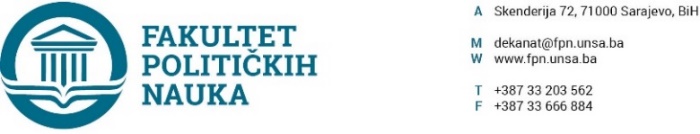 Broj: 02-1-  1266   -1 /19Datum, 12.11.2019. godineNa osnovu člana 104. Statuta Univerziteta u Sarajevu, a u vezi sa  članom 118. Zakona o radu („Službene novine FBiH“, broj: 26/16), članom 160. stav (9) Zakona o visokom obrazovanju („Službene novine Kantona Sarajevo“ br. 33/17), Kolektivnog ugovora za djelatnost visokog obrazovanja i nauke na Univerzitetu u Sarajevu ( „Službene novine Kantona Sarajevo“ br.42/18“) i Odluke Upravnog odbora UNSA br. 02-88-4/19 od 19.09.2019. godine,  uz konsultaciju sa Sindikatom Fakulteta političkih nauka Univerziteta u Sarajevu, na drugoj redovnoj sjednici Vijeća Fakulteta od 12.11.2019. godine,  po prethodnoj saglasnosti sekretara donesen je PRIJEDLOG ODLUKEO utvrđivanju teksta Pravilnika o unutrašnjoj organizaciji i sistematizaciji radnih mjesta Član 1.Utvrđuje se prijedlog teksta Pravilnik o unutrašnjoj organizaciji i sistematizaciji radnih mjesta  Fakulteta političkih nauka Univerziteta u Sarajevu (u nastavku: Pravilnik o sistematizaciji Fakulteta).Član 2.Sastavni dio ove odluke je tekst Pravilnik o sistematizaciji Fakulteta.Član 3.Odluka stupa na snagu danom donošenja.  Dostaviti:   - Materijal za Vijeće FPN UNSA;- Služba za pravne i opće poslove UNSA;- Sekretar Fakulteta;- a/a                                         M.P.                                                                            DEKAN                                                                                                                      ________________    Prof.dr. Sead Turčalo